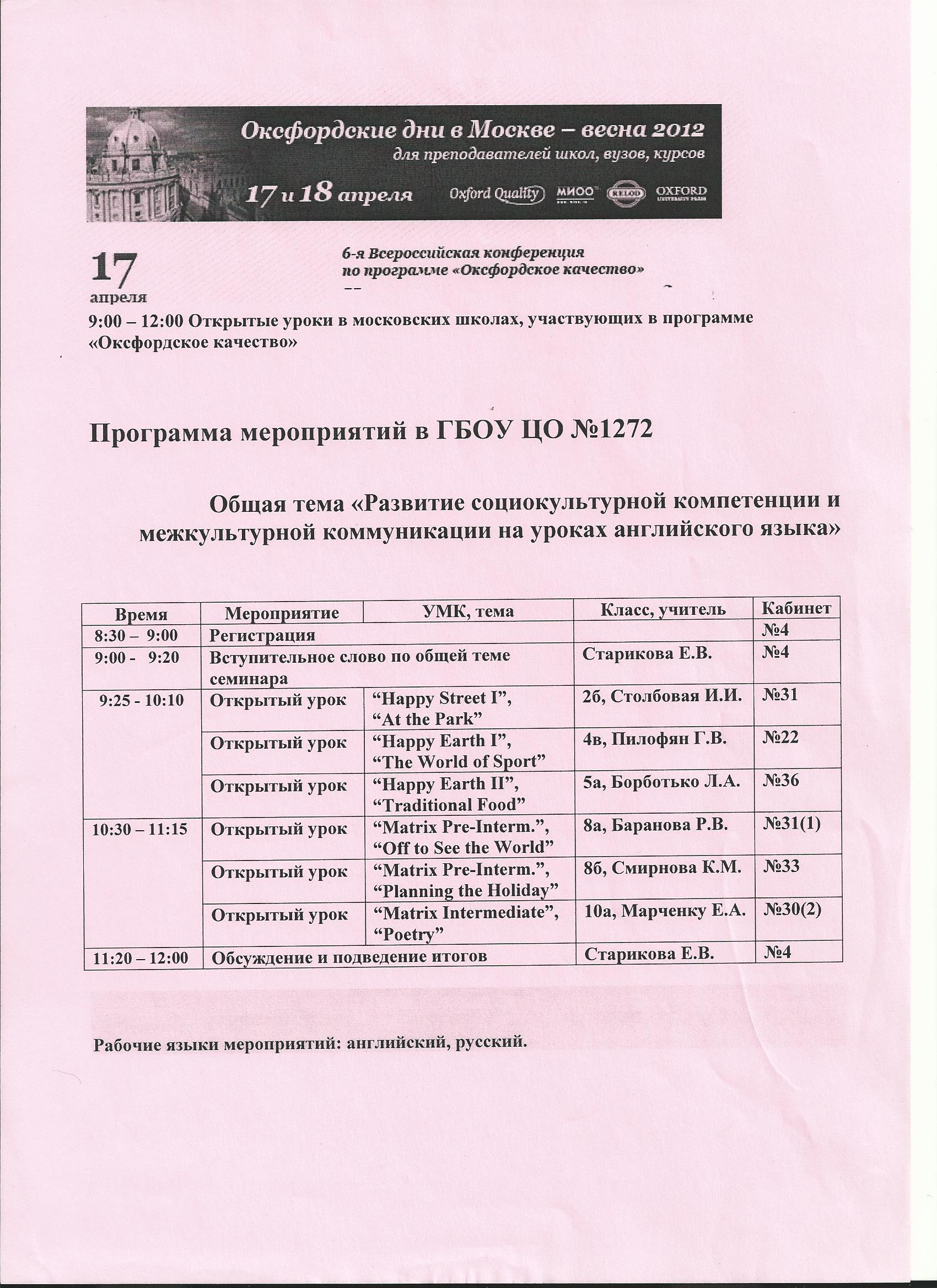 ОТКРЫТЫЙ УРОК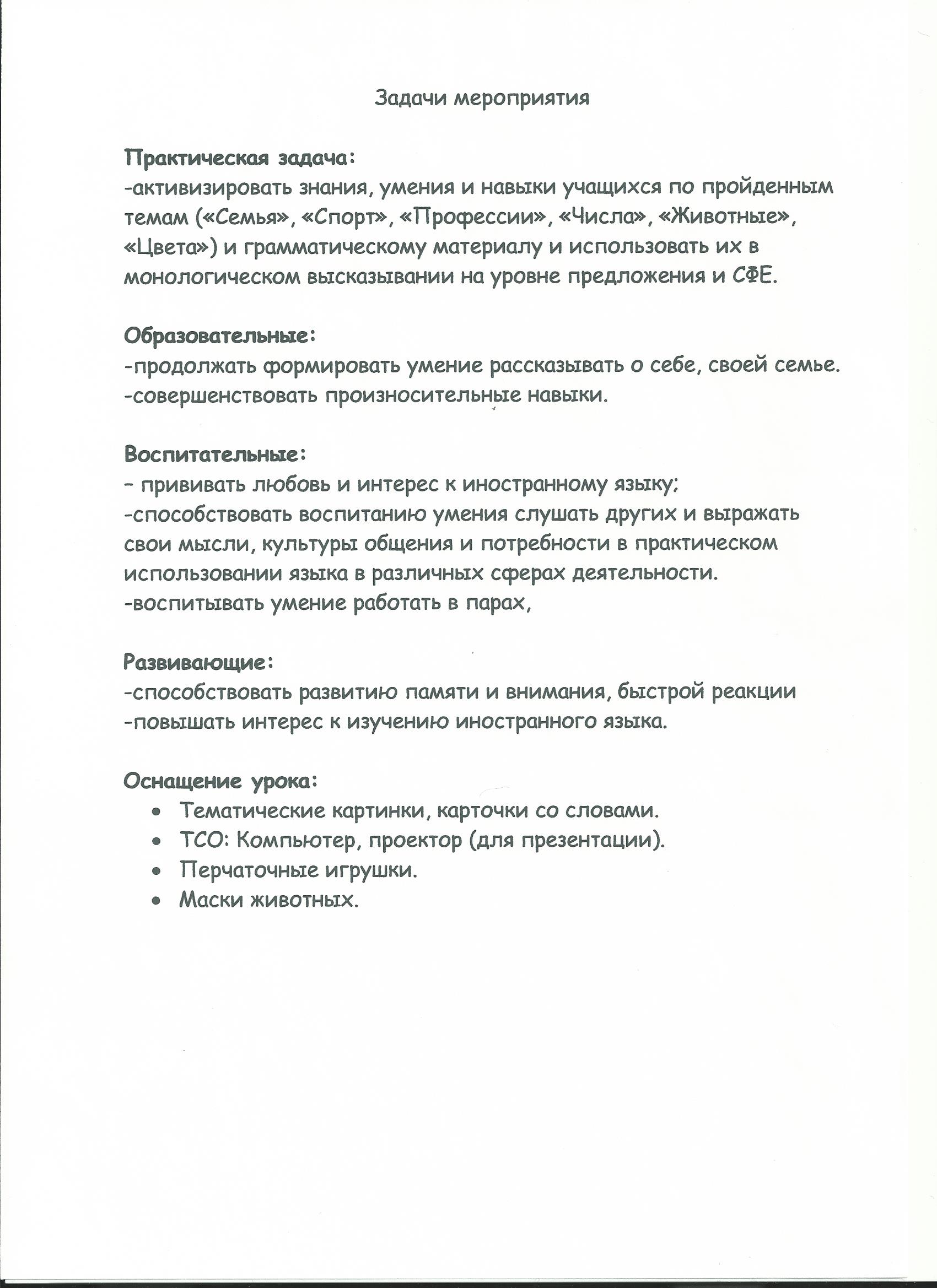 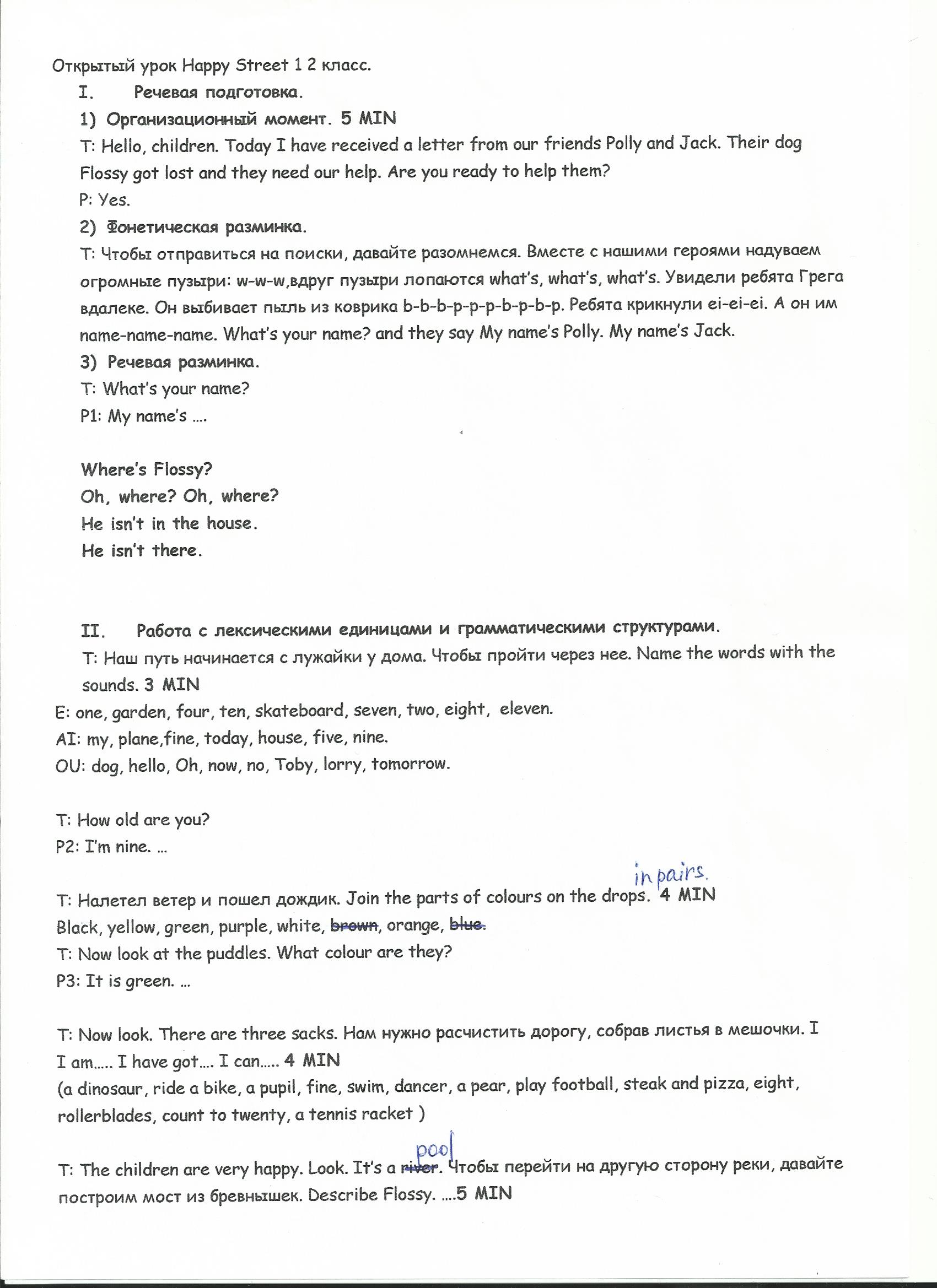 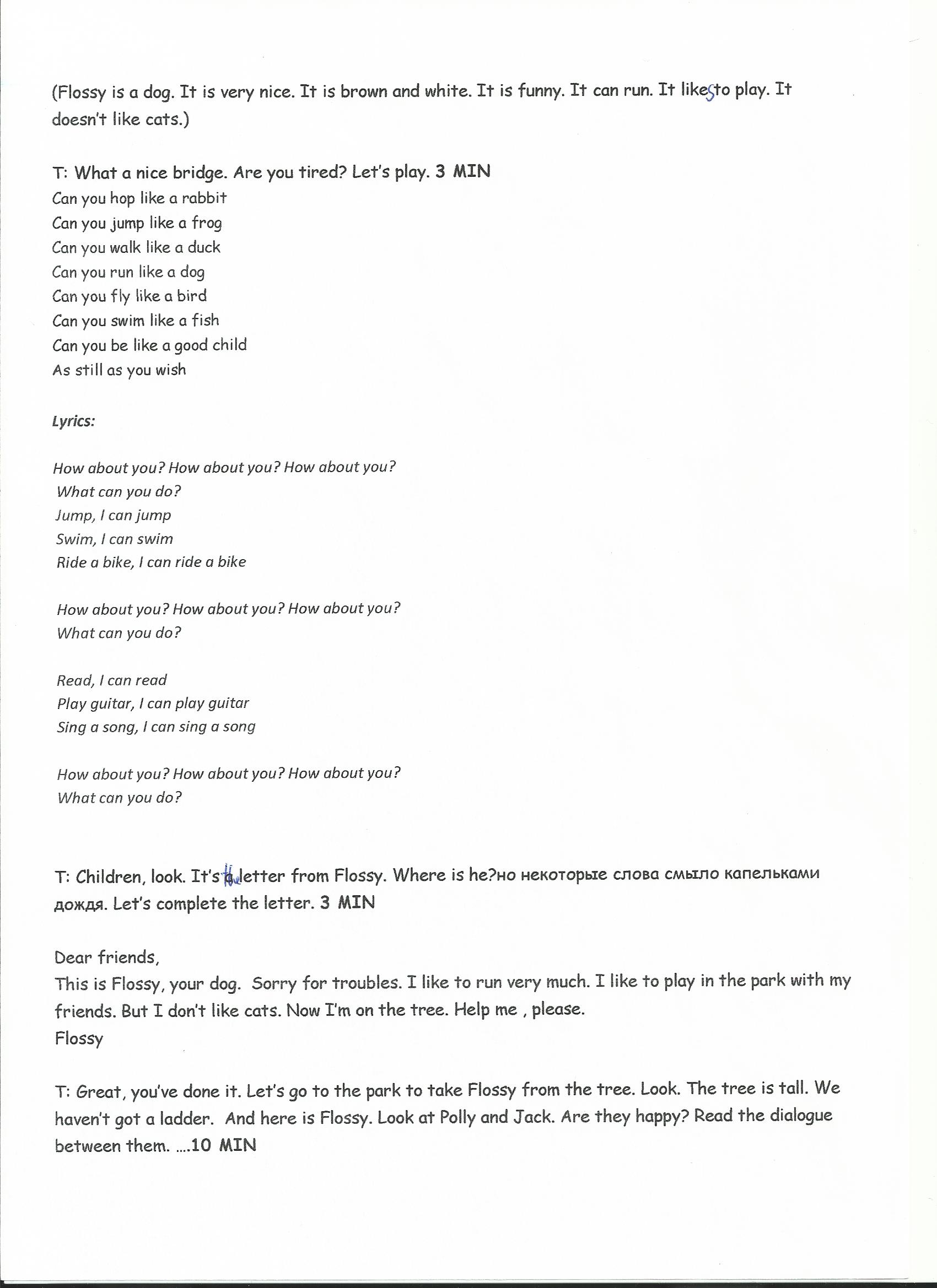 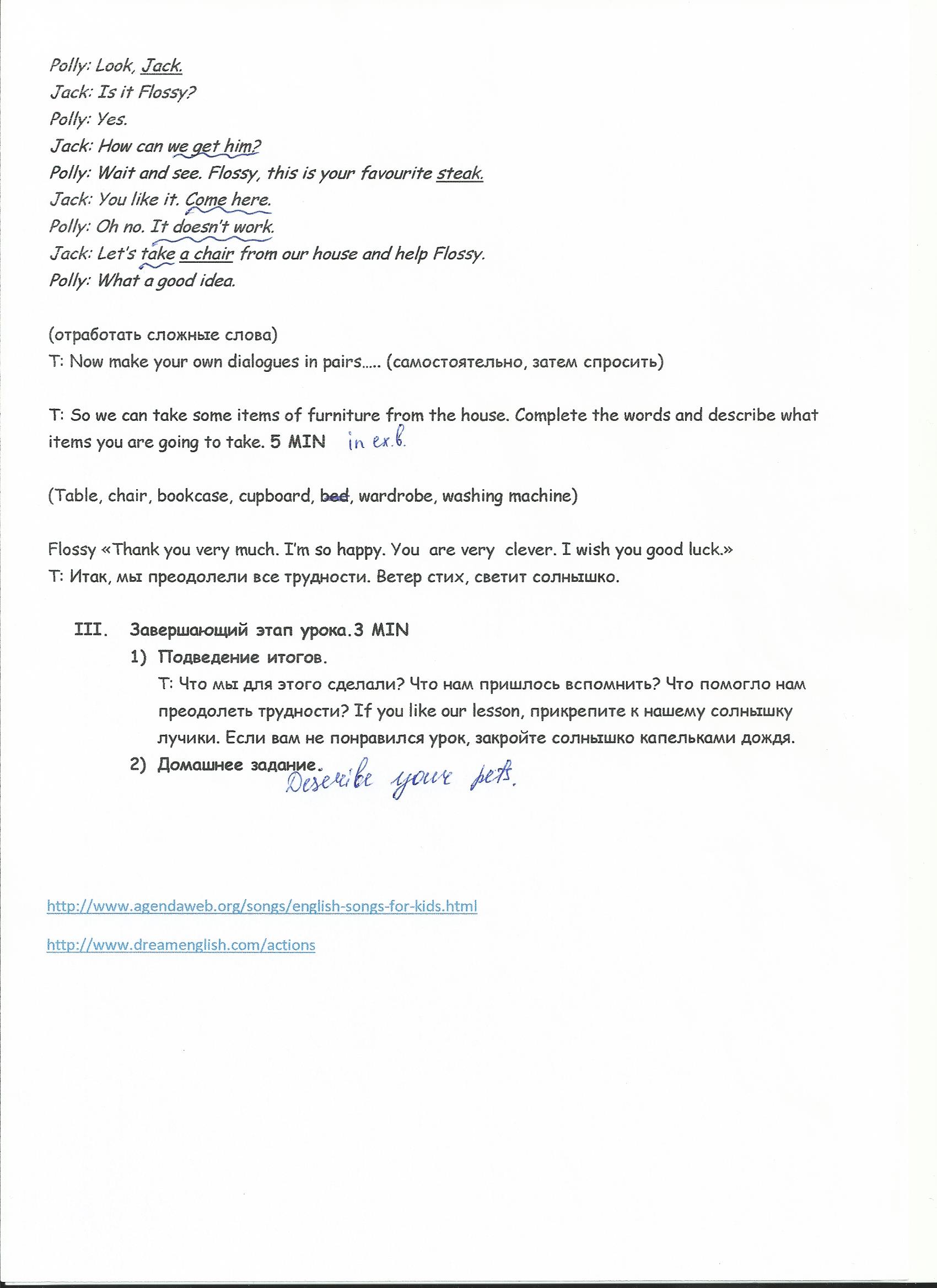 